BulletinThe Invercargill Parish of theMethodist Church of New Zealand.Te Hahi Weteriana o Aotearoa.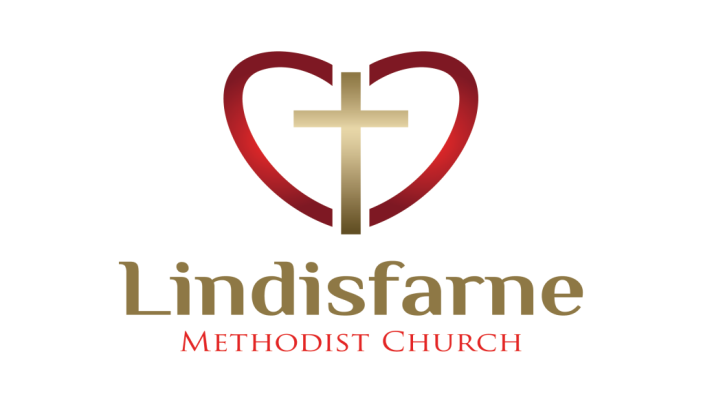 Lindisfarne Methodist Church, Worship and Community CentrePhone    216-0281.e-mail: office@lindisfarne.org.nz.         Website:  www.lindisfarne.org.nz_______________________________Sunday August 20th 201710.00am: Lindisfarne Service with Anne Stoddart.1.00pm:  Tongan Service.Prayer:  Lord, looking back nostalgically can be fun for some, but shocking and hateful for others.                                                                       Let us be a listening ear and warm shoulder for them in their need.Brown Bags – Emergency Food Parcels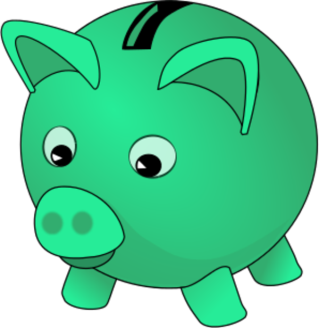 The green spotted pig is hungry again! Your small coin donation to the pig in the foyer would be greatly appreciated. Or you may prefer to bring a donation of food.- cans of baked beans, spaghetti, soup, fruit, vegetables, fish, packets of pasta, rice, noodles, weetbix, biscuits, soap powder, tea bags are all welcome. We also need jam, soap and toilet paper.Cheese Rolls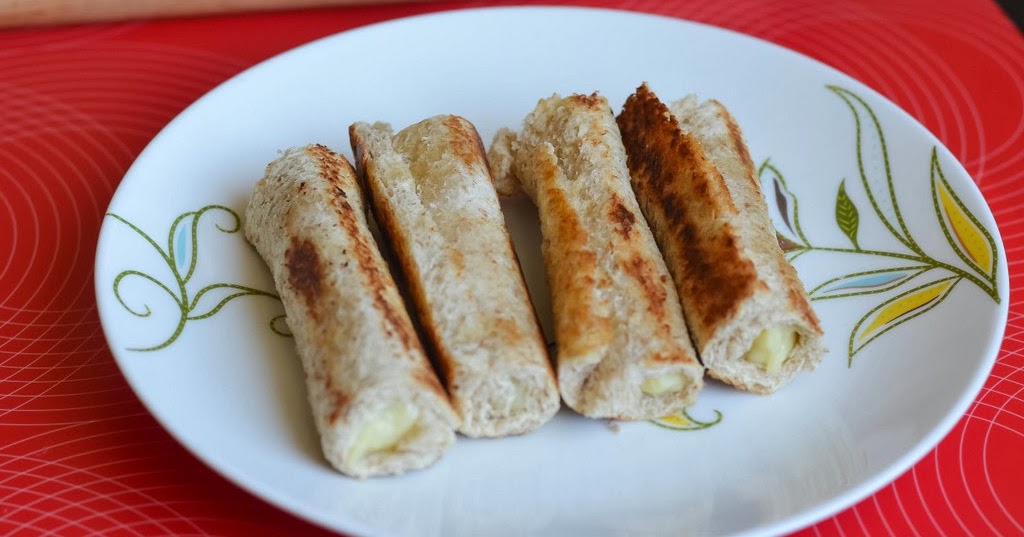 Please come and help to make our cheese rolls                                               on Thursday 24th at 6.30 pm and/or Saturday 26th at 9.00 am.Bring your own apron. We will supply hats, gloves, knives, bread and cheese mixture!We have orders for over 7000 cheese rolls i.e. more than 600 trays. (We will make a few extra, in case you forgot to order)Next Week's BulletinProduction of the next Bulletin (27th August) will be in the capable hands of Margaret Brass.Please give any notices to Margaret 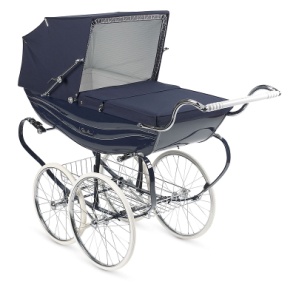 CAN YOU HELP?We have received a request for an old pram suitable for pamphlet deliveries. If you can help, please talk to Raewyn Birss.ROSTER FOR SUNDAY DUTIESCENTRE DUTIESSOME INVERCARGILL PARISH KEY PERSONNEL Lindisfarne Calendar Lindisfarne Calendar Lindisfarne CalendarSunday 20th August10.00am1.00pmLindisfarne Service with Anne Stoddart.Tongan Service.Monday  21st 3.30pm5.30pmStory Room.Girl Guiding New Zealand.Tuesday 22nd9.30am11.00am2.00pm3.30pmWild ThingsService at Rowena Jackson Home with Reverend Peter Taylor.Study Group.                 Story Room.Wednesday 23rd7.00pm7.30pmNorth Invercargill Indoor Bowls.Choir Practice.Thursday 24th10.00am1.30pm6.30pm7.00pm7.00pmCraft Circle.Sit and be Fit.Cheese Roll Making.South City Choir Practice.Blues Bowling Club.Saturday 26th9.00amCheese Roll Making.Sunday 27th August10.00am1.00pm1.00pmLindisfarne Service with Reverend Peter Taylor.Fijian Service.Tongan Service.SundayAugust 20thAugust 27thAugust 27thSeptember 3rdSeptember 3rdSeptember 10thDOOR ANDWELCOMENoeline and Findlay CollieMargaret Brass Mags KellyMargaret Brass Mags KellyMargaret Brass Mags KellyChris McDonald Tony WestonMuriel and Cam McCullochVAN DRIVERBryon King.Findlay CollieFindlay CollieFindlay CollieIan FndlayFindlay CollieFLOWERS Raewyn BirssIta SafoleBeverley RobinsonBeverley RobinsonBeverley RobinsonDorothy KingMORNING TEANeil and Daphne SalterKeith and Carol McKenzieKeith and Carol McKenzieKeith and Carol McKenzieRaewyn Birss Verna EasonSusanne StaplesSharon TaylorNOTICESMuriel McCullochEddie BremerEddie BremerEddie BremerJudith StevensMuriel McCullochCRECHE                                  Susanne StaplesSharon TaylorSharon TaylorSharon TaylorAmanda HareBetty SnellKIDS KLUBAnnette LittleAnnette LittleAnnette LittleAnnette LittleTBATBAWEEK OFLAWNSSECURITYAugust 21st- August 27thMike  MikaMurray GibbsAugust 28th - September 3rdIan FindlayJoe WilsonSeptember 4th - September 10thRuni SafoleRuni SafoleSeptember 11th - September 17thNeil SalterDaphne SalterMinister               Reverend Peter Taylor     216-0281  Minister               Reverend Peter Taylor     216-0281  Minister               Reverend Peter Taylor     216-0281  Minister               Reverend Peter Taylor     216-0281  Minister               Reverend Peter Taylor     216-0281  Minister               Reverend Peter Taylor     216-0281                                              Parish Council Secretary       Carolyn Weston                                             Parish Council Secretary       Carolyn Weston                                             Parish Council Secretary       Carolyn Weston                                             Parish Council Secretary       Carolyn Weston                                             Parish Council Secretary       Carolyn Weston                                             Parish Council Secretary       Carolyn Weston Parish StewardsEddie Bremer  Muriel McCulloch Judith Stevens Eddie Bremer  Muriel McCulloch Judith Stevens Eddie Bremer  Muriel McCulloch Judith Stevens Eddie Bremer  Muriel McCulloch Judith Stevens Eddie Bremer  Muriel McCulloch Judith Stevens Parish Council Chairman    Reverend Peter TaylorParish Council Chairman    Reverend Peter TaylorParish Council Chairman    Reverend Peter TaylorParish Council Chairman    Reverend Peter TaylorParish Council Chairman    Reverend Peter TaylorTreasurer  David Little   Parish Council-Congregational RepresentativesBookings                        Phone Office 216-0281Parish Council-Congregational RepresentativesBookings                        Phone Office 216-0281Parish Council-Congregational RepresentativesBookings                        Phone Office 216-0281Parish Council-Congregational RepresentativesBookings                        Phone Office 216-0281Margaret Brass    Mags Kelly           Margaret Brass    Mags Kelly           Prayer Chain Co-ordinatorsPrayer Chain Co-ordinatorsPrayer Chain Co-ordinatorsJoan and Murray Farley.  Joan and Murray Farley.  Joan and Murray Farley.  Bulletin EditorsBulletin Editors Peter Lankshear       Margaret Brass         Peter Lankshear       Margaret Brass         Peter Lankshear       Margaret Brass         Peter Lankshear       Margaret Brass        